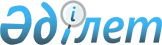 Е.А. Қиясов туралыҚазақстан Республикасы Үкіметінің 2020 жылғы 16 қыркүйектегі № 586 қаулысы
      Қазақстан Республикасының Үкіметі ҚАУЛЫ ЕТЕДІ:
      Ерлан Аңсағанұлы Қиясов Қазақстан Республикасының Денсаулық сақтау вице-министрі - Қазақстан Республикасының Бас мемлекеттік санитариялық дәрігері болып тағайындалсын.
					© 2012. Қазақстан Республикасы Әділет министрлігінің «Қазақстан Республикасының Заңнама және құқықтық ақпарат институты» ШЖҚ РМК
				
      Қазақстан Республикасының

      Премьер-Министрі

А.Мамин
